University of Illinois Springfield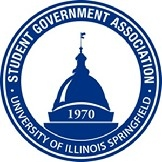 Student Government Association Resolution #9Resolution Title: Sponsorship of Internship/Study Abroad EventResolution Sponsor: Senator Molly HarmsResolution Co-Sponsor: Senator Nick MarquezWhereas, the Student Government Association understands and appreciates the value of internships and study abroad, andWhereas, an event highlighting internships and study abroad will provide students with necessary information that will lead to further success, andWhereas, the Office of Engaged Learning has expressed mutual interest in the event, andWhereas, this event will be in-person, and refreshments would encourage student attendance, andWhereas, this event will be public to all members of the UIS community.Therefore, Be It Resolved, that the SGA will cosponsor this event with the Office of Engaged Learning on November 4, 2021 at 7pm in the Student Union Ballroom.Be It Further Resolved, that the SGA will allocate $97 for the purchase of refreshments for the event._______________________                                                                _______________________     Signature of Secretary						        Signature of President